Passt wie das Original, performt wie MEYLE PD: neue zweiteilige Bremsscheiben ab sofort verfügbarHamburg, 04. Juli 2023 – MEYLE, ein führender Hersteller von hochwertigen Autoersatzteilen, erweitert sein Produktprogramm um die zweiteiligen Bremsscheiben für weit verbreitete BMW und Mercedes Modelle. Die neuen Bremsscheiben sind ab sofort erhältlich und bieten dem Kunden die gewohnten OE-Merkmale, z. B. Passgenauigkeit, geringe Einpresstiefe, reduziertes Gewicht und damit verbundene Kraftstoff- und CO2-Einsparungen. Gleichzeitig überzeugen die neuen Bremsscheiben mit hoher Leistung, Fahrkomfort und anspruchsvollem Design, wie sie für die MEYLE PD Linie typisch sind.Dank der Produkterweiterung erschließt MEYLE weiter den Aftermarket-Bremsenmarkt mit Lösungen in Bereichen, die bisher Fahrzeugherstellern mit ihren Originalteilen vorbehalten waren. Ab sofort sind sieben neue Referenzen der zweiteiligen MEYLE PD Bremsscheiben für BMW Modelle der 3er- bis 8er-, X3- bis X5- sowie Z4-Serien und für Mercedes Modelle der C-Klasse sowie E-Klasse erhältlich.Die Bremsscheiben bestehen aus einem Aluminium- oder gestanzten Stahltopf, der auf einen gusseisernen Reibring genietet ist. Zudem weisen die zweiteiligen MEYLE PD Bremsscheiben die typischen MEYLE PD Eigenschaften auf: hohe Leistungsfähigkeit, Fahrkomfort und anspruchsvolles Design. Darüber hinaus sind sie ECE-R90-zertifiziert und benötigen aufgrund ihrer hochwertigen Oberflächenbeschichtung kein Entfetten. So ist langanhaltender Korrosionsschutz gewährleistet. Die zweiteiligen Bremsscheiben sind aufgrund eines höheren Kohlenstoffanteils selbst bei hoher thermischer Belastung, z. B. bei steilen Bergabfahrten, äußerst widerstandsfähig gegen Hitzeverzug und bieten so lange Fahrkomfort ohne Vibrationen. Für einen effizienten Verbau in der Werkstatt sind dabei 99 % der Bremsscheiben mit einer Fixierschraube versehen.Für weitere Informationen und Bestellungen wenden Sie sich bitte an MEYLE oder einen autorisierten MEYLE Sales Rep. Nähere Informationen sind auf der Website zu finden: https://www.meyle.com/zweiteilige-bremsscheibenKontakt:MEYLE AG, Sarah Quinn, Tel.: +49 40 67506 7234, E-Mail: press@meyle.comMEYLE AG, Benita Duncan-Williams, Tel.: +49 40 67506 7418, E-Mail: press@meyle.comÜber das UnternehmenDie MEYLE AG ist ein Unternehmen der Wulf Gaertner Autoparts AG.	Unter der Marke MEYLE entwickelt, produziert und vertreibt die MEYLE AG hochwertige Ersatzteile für Pkw, Transporter und Nkw für den freien Teilemarkt. Mit den drei Produktlinien MEYLE ORIGINAL, MEYLE PD und MEYLE HD bietet MEYLE passgenaue Lösungen und Teile für jede Situation und jeden Fahrer – vom kompetenten Werkstattmitarbeiter über die ambitionierte Rallyefahrerin und den Oldtimer-Liebhaber bis hin zu jedem Fahrer und jeder Fahrerin weltweit, die sich auf das eigene Auto verlassen müssen. MEYLE bietet seinen Kunden über 24.000 zuverlässige und laufleistungsstarke Ersatzteile, hergestellt in eigenen Fabriken und bei ausgewählten Produktionspartnern. Entsprechend ausgefeilt ist das MEYLE Produktsortiment. Weltweit sind im Netzwerk des Unternehmens rund 1.000 Mitarbeiter beschäftigt, knapp 500 davon in Hamburg, dem logistischen Zentrum und Hauptsitz des Unternehmens. Gemeinsam mit Handelspartnern, Werkstätten und Kfz-Mechanikern in 120 Ländern weltweit arbeitet MEYLE daran, dass sich Fahrer auf MEYLEs bessere Teile und Lösungen verlassen können – damit hilft MEYLE Werkstätten dabei, DRIVER’S BEST FRIEND zu sein.MEYLE und NachhaltigkeitDer MEYLE-Hauptsitz ist CO2-neutral zertifiziert durch die gemeinnützige Organisation Klima ohne Grenzen. Zur Kompensation der Emissionen hat MEYLE an ein mit dem Gold-Standard zertifiziertes Klimaschutzprojekt in Afrika gespendet: Brunnen in Uganda. Die bisher unvermeidbaren CO2-Emissionen der MEYLE HD Produktlinie Fahrwerk und Lenkung werden durch ein Wasserkraftwerk in der Türkei kompensiert. Viele hilfreiche Informationen sind auf MEYLEs Website zu finden.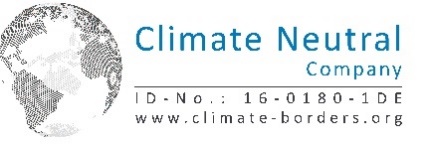 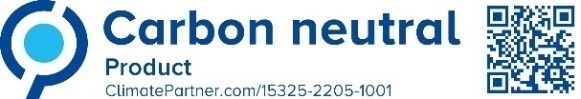 Folgen Sie uns gerne auf unseren Social-Media-Kanälen: Instagram, Facebook, LinkedIn und YouTube.